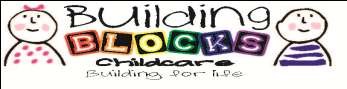 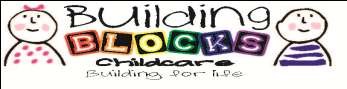 111 N. MAIN ST. HIGHLANDS, TX 77562 PH: 281-426-2221   FAX: 281-936-0222 HIGHLANDS.BBCHILDCARE@GMAIL.COM WWW.HIGHLANDSBUILDING BLOCKS.COM  Application for Employment Building Blocks Childcare believes high-performing organizations are inclusive and continually seek to be enriched and strengthened by the wisdom of diversity.  Building Blocks Childcare is an Equal Opportunity Employer.                                                                                                                       Today’s Date____________ NAME:________________________________________________ Are you 18 or older? _________________  CURRENT FULL ADDRESS:_______________________________________________________________ PHONE: ______________________________ ALT. PHONE: ______________________________________ EMAIL: ________________________________________________________________________________ Do You Have a High School Diploma or GED?  _____________ Are you a U.S. Citizen? _______________ Position You Are Applying For:_______________________________      Available to Work:       F/T       P/T  Date You Would be Available to Start Work__________________ Rate of Pay Desired: _______________ CPR Training:   Yes    No   Expires_____________       First Aid Training:   Yes     No     Expires ___________ List any Professional Licenses or Certificates you hold: _____________________________________________ Describe any other training, study, or work experience relevant to the position for which you are applying: ______________________________________________________________________________________   EDUCATION: High School  Name & Location of Institution_________________________________________________________________ Years Attended Diploma or Degree Received______________________________________________________ Extra-Curricular Classes Attended: ______________________________________________________________ College Name & Location of Institution: ________________________________________________________________ Years Attended Diploma or Degree Received: _____________________________________________________ Subjects Studied: ____________________________________________________________________________ Other Education Name & Location of Institution: ________________________________________________________________ Years Attended Diploma or Degree Received: _____________________________________________________ Subjects Studied: ____________________________________________________________________________  	              EMPLOYMENT HISTORY: Start with your PRESENT or LAST job.Employer_________________________________________ Position______________________________ Address________________________________City_____________________State_______Zip______________ Phone #____________________________ Supervisor___________________________________________ (required for verification) Dates Employed:______________to______________ Starting Salary: _____________ Ending Salary: ____________ Duties Performed_________________________________________________________________________________ Reason for Leaving_______________________________________________________________________________ I certify that the answers given herein are true and complete to the best of my knowledge. I authorize the investigation of all statements contained in this application for employment as may be necessary in arriving at an employment decision. In the event of employment, I understand that false or misleading information given in my application or interview(s) may result in discharge.   Signature of Applicant________________________________________________Date__________________  _________________________________________________________________________________________The Day–Care Minimum Standards & Guidelines Requires the Following:CRIMINAL HISTORY CHECK  (STATE AND FEDERAL), FINGERPRINTING, CURRENT CPR & FIRST AID AND 24 HRS. of  PRE-SERVICE TRAINING/or HAS WORKED IN CHILDCARE BEFORE FOR 3+MONTHS.Staff must also obtain at least 30–clock hours of training annually, (offsite and online), exclusive of CPR & First Aid. Are you willing to complete the training hours required? _________________Are you willing to adhere to all guidelines of the state of Texas and Building Blocks Childcare? _________ May we have permission to do a State and Federal Background Check? _________________Have you ever been convicted, or pled guilty or no contest to a misdemeanor or felony offense? __________If so, please explain: _________________________________________________________________________Being convicted of a crime does not automatically deter you from employment.You must be fingerprinted by the State of Texas if you have not done so for a childcare facility in the past 2 years. The cost is about $42.00 and will be your responsibility. Are you willing to accept this? ___________I, _________________________ , agree to immediately notify Building Blocks Childcare if I am convicted of, receive deferred adjudication in, or otherwise plead guilty or no contest to a felony, or any crime involving dishonesty or a breach of trust, while my application is pending or during my period of employment, if hired. Signature of Applicant____________________________________________ Date___________________ 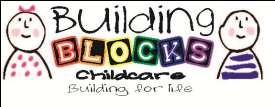 PRE-SCREEN INTERVIEW QUESTIONSOther than your love for kids, what asset would you bring to our center?What are you hoping to find in your employment with us?What work will you be doing 5 years from now?In your last job, when did you feel most effective?Why should we consider you for this position over another applicant?Attendance is crucial in this field of work. What reasons would cause you to miss work?Employer_________________________________________ Position______________________________ Address________________________________City_____________________State_______Zip_________ Phone #____________________________Supervisor___________________________________________ (required for verification) Dates Employed:___________to___________Starting Salary_____________Ending Salary____________ Duties Performed________________________________________________________________________ Reason for Leaving______________________________________________________________________ Employer_________________________________________ Position______________________________ Address________________________________City_____________________State_______Zip_________ Phone #____________________________Supervisor___________________________________________ (required for verification) Dates Employed:___________to___________Starting Salary_____________Ending Salary____________ Duties Performed________________________________________________________________________ Reason for Leaving______________________________________________________________________ ________________________________________________________________________________________ 